Про надання відповіді на інформаційний запит23.07.2021 року до АТ «Дніпрогаз» надійшов інформаційний запит щодо відсутності газопостачання по вул. Ярослава Мудрого, 29. Розглянувши зазначений лист, АТ «Дніпрогаз» повідомляє про наступне.Кодексом газорозподільних систем, затвердженим Постановою Національної комісії, що здійснює державне регулювання у сферах енергетики та комунальних послуг від 30.09.2015 р. №2494 (далі- Кодекс ГРМ), передбачені випадки, в яких Оператор ГРМ в установленому законодавством порядку має право припинити/обмежити газопостачання на об'єкт споживача 
(у тому числі побутового споживача) з дотриманням Правил безпеки системи газопостачання, затверджених Наказом Міністерства енергетики та вугільної промисловості України від 15.05.15 № 285 (далі-ПБСГ) та нормативних документів, що визначають порядок обмеження/припинення природного газу, зокрема, у випадках визнання в установленому порядку аварійним станом газорозподільної системи та/або ліквідація наслідків аварій, спричинених надзвичайними ситуаціями техногенного, природного або екологічного характеру, та проведення ремонтно-відновлювальних робіт.16.06.2021р. фахівцями АТ «Дніпрогаз» проводились ремонтні роботи на системі газопостачання по вулиці Князя Ярослава Мудрого, у зв’язку з чим, було припинено газопостачання до житлового будинку №29 по вищевказаній вулиці. Виконання даного виду робіт спрямоване підвищити безпеку використання природного газу у побуті та забезпечити надійне газопостачання в опалювальний період.Щодо виконання регламентних робіт та тимчасового припинення газопостачання з вказаною адресою, фахівці АТ «Дніпрогаз» заздалегідь інформували власника/управителя багатоквартирного житлового будинку за вказаною адресою шляхом направлення відповідного листа, датованого 10.06.2021 року, та мешканців будинку через розміщення оголошень на інформаційних дошках біля під’їздів.Згідно до вимог ПБСГ, зокрема пунктами 3.2 та 3.3 розділу ІІІ передбачено, що на власників будинків покладений обов'язок бути відповідальними за технічний стан і безпечне користування газопроводами, газовими приладами, димовими та вентиляційними каналами та забезпечити утримання систем газопостачання відповідно до вимог чинного законодавства України.Згідно з п. 5.4 глави 5 розділу V ПБСГ, для організації технічного обслуговування (ТО) та поточного ремонту внутрішньобудинкових систем газопостачання і газового обладнання у багатоквартирному будинку необхідно укладання відповідного договору між співвласниками/особою, уповноваженою на це співвласниками, із будь-яким суб’єктом господарювання, що має дозвіл на виконання таких робіт, виданий центральним органом виконавчої влади, що реалізує державну політику з питань нагляду та контролю за додержанням законодавства про працю, з урахуванням вимог Кодексу ГРМ.Відповідно до Закону України «Про житлово-комунальні послуги» власник/управитель багатоквартирного будинку зобов'язаний забезпечити належні експлуатацію та утримання майна, що перебуває в його управлінні, та несе відповідальність за його експлуатацію. Управління майном може забезпечуватися як власними силами, так із залученням інших юридичних осіб.Згідно пункту 1 глави 5 розділу ІІІ Кодексу ГРМ, межа балансової належності та експлуатаційної відповідальності між Оператором ГРМ та споживачем визначається в акті розмежування балансової належності та експлуатаційної відповідальності сторін. Власники/управителі, на балансі чи в управлінні яких знаходяться багатоквартирні будинки чи гуртожитки (незалежно від того, є вони споживачами природного газу чи ні), укладають з Оператором ГРМ, до об’єктів газорозподільної системи якого підключені зазначені будинки/гуртожитки, акт розмежування балансової належності та експлуатаційної відповідальності сторін відносно їх внутрішньобудинкових систем газопостачання.Пункт 2 цієї глави встановлює, що межа балансової належності визначається за ознаками права власності на газові мережі чи окремі їх елементи. Межа експлуатаційної відповідальності встановлюється на межі балансової належності, але за домовленістю сторін може не збігатися з межею балансової належності, про що має бути зазначено в акті розмежування балансової належності та експлуатаційної відповідальності сторін.Відповідно до вимог п. 7.17 розділу V ПБСГ, всі об’єкти систем газопостачання і газове обладнання перед їх підключенням до діючих газопроводів, а також після ремонту підлягають зовнішньому огляду і опресовуванню повітрям. Пуск газу в газопровід без його зовнішнього огляду та контрольного опресовування не допускається.Виходячи з вищенаведеного, для відновлення газопостачання житлового будинку №29 за адресою вул. Князя Ярослава Мудрого в повному обсязі, власник/управитель зазначеного багатоквартирного будинку зобов’язаний:1.Надати допуск фахівцям АТ «Дніпрогаз» до внутрішньобудинкової системи газопостачання кожної квартири;2. Скласти акт розмежування балансової належності та експлуатаційної відповідальності сторін відносно внутрішньобудинкових систем газопостачання з Оператором ГРМ;3.Обрати (на умовах вільного ринку) підрядну компанію з відповідними ліцензіями та дозволами та забезпечити укладання договору на ТО газових мереж загального користування.Роботи по відновленню газопостачання споживачів за вищевказаною адресоюбудуть виконуватись після приведення у відповідність вимогам чинного законодавства взаємовідносин між АТ «Дніпрогаз» та власником/управителем будинку.Зауважимо, що врегулювання ситуації щодо відновлення газопостачання за даною адресою знаходиться в компетенції власника/управителя будинку та вимагає від нього певних кроків, передбачених чинним законодавством. Начальник управління 					М.Л. Лучкінзовнішніх комунікацій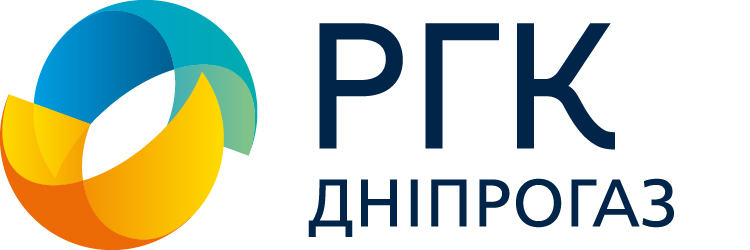 